财务人必须收藏的会计分录大全！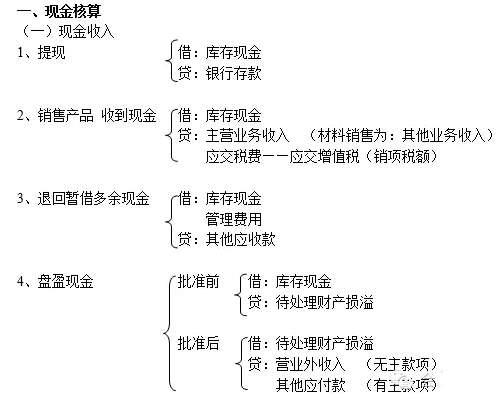 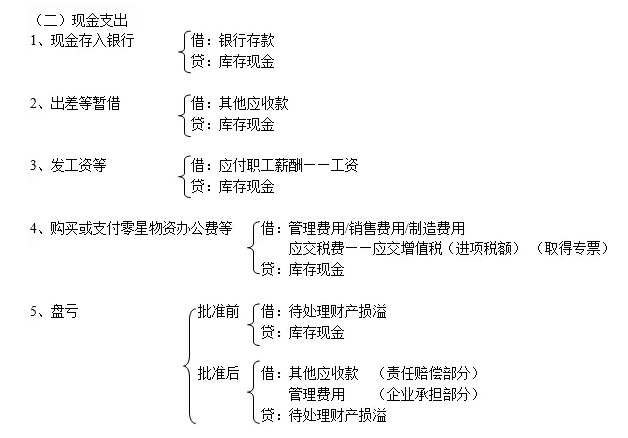 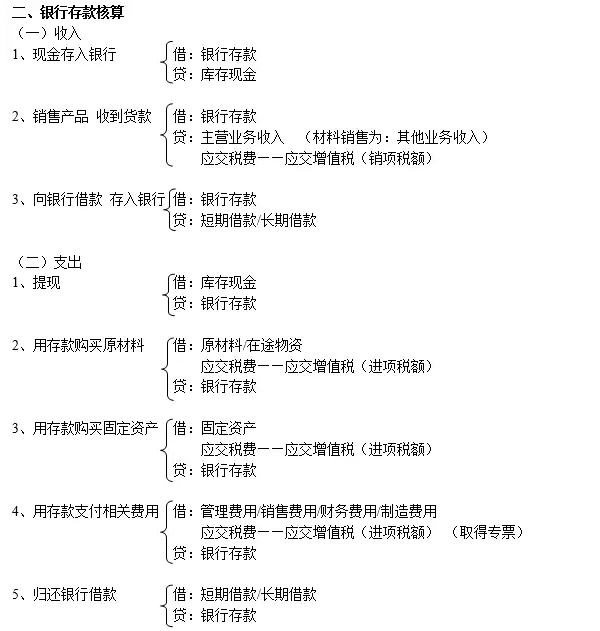 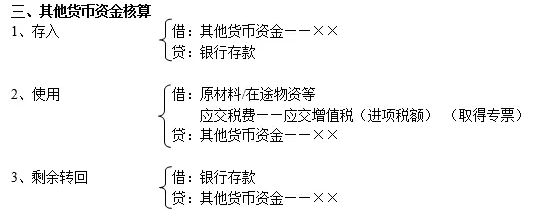 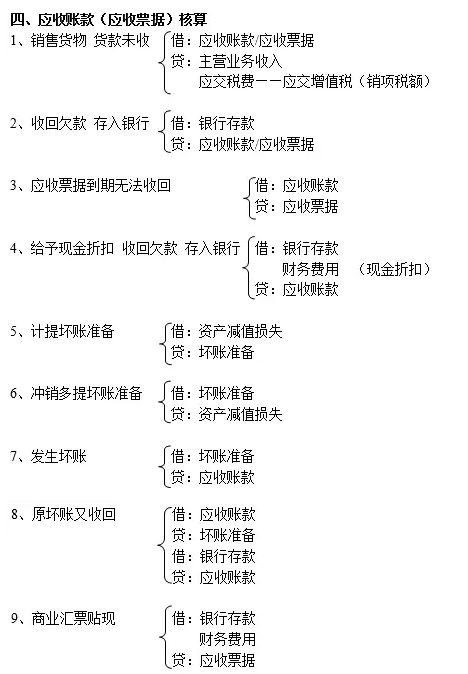 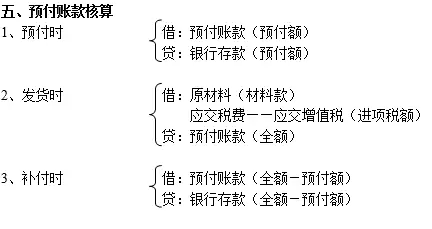 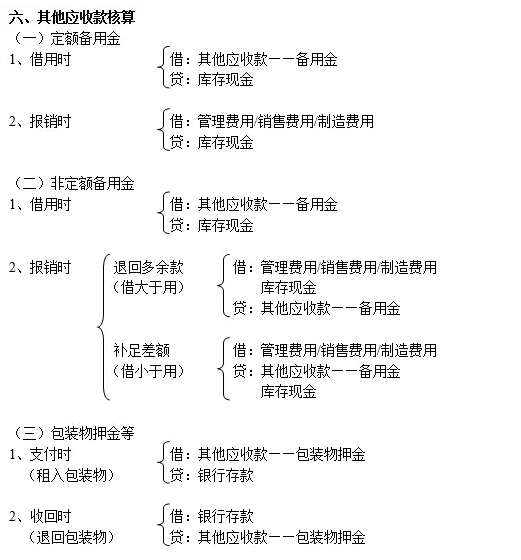 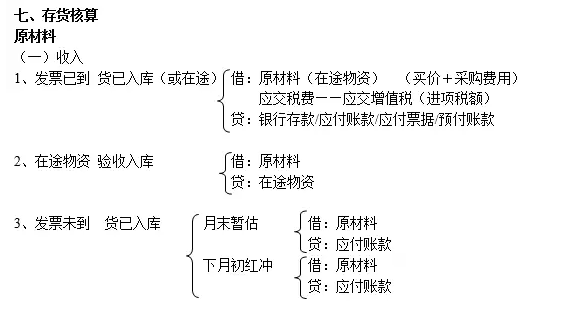 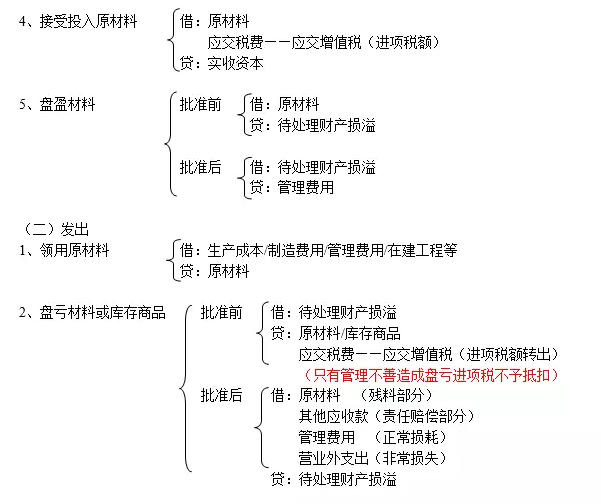 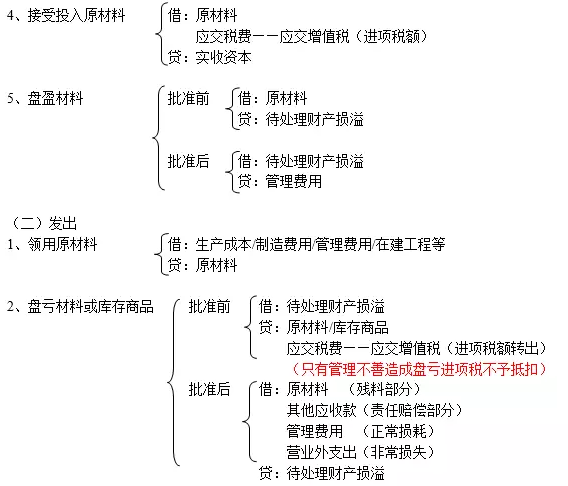 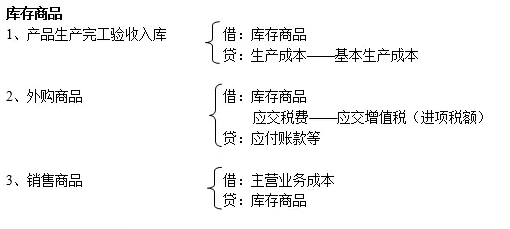 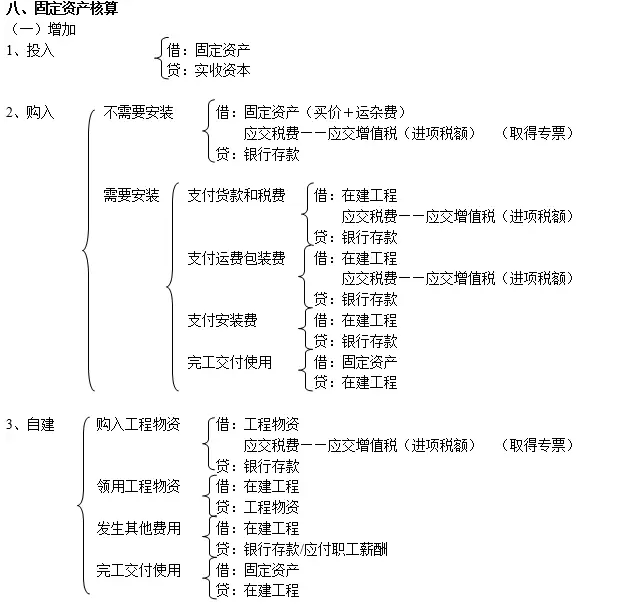 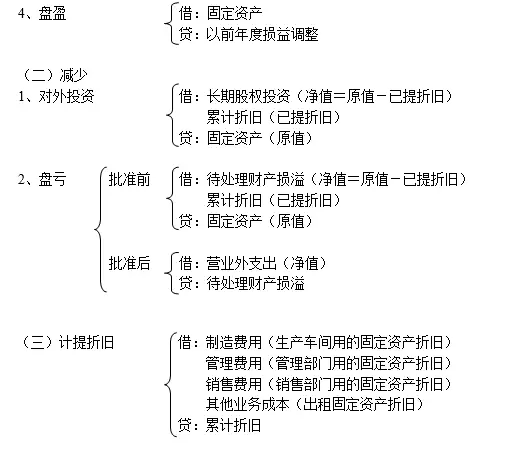 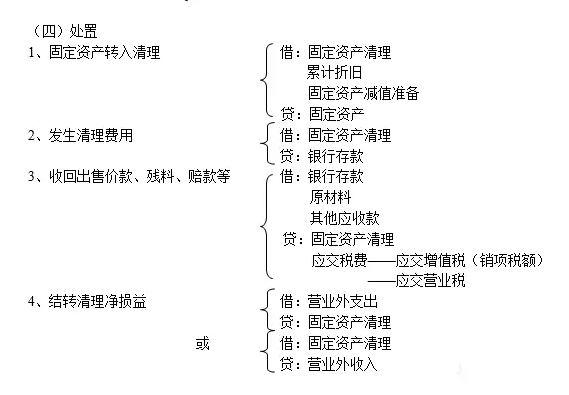 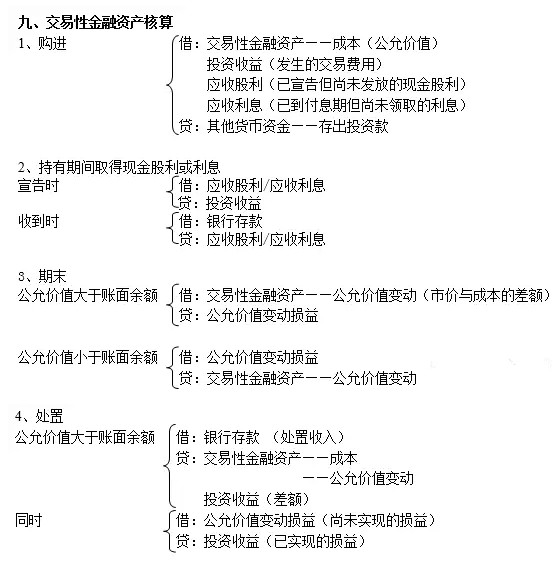 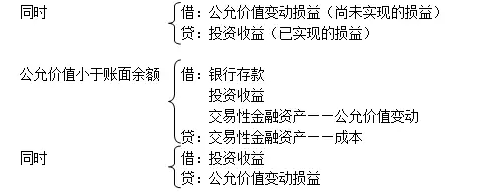 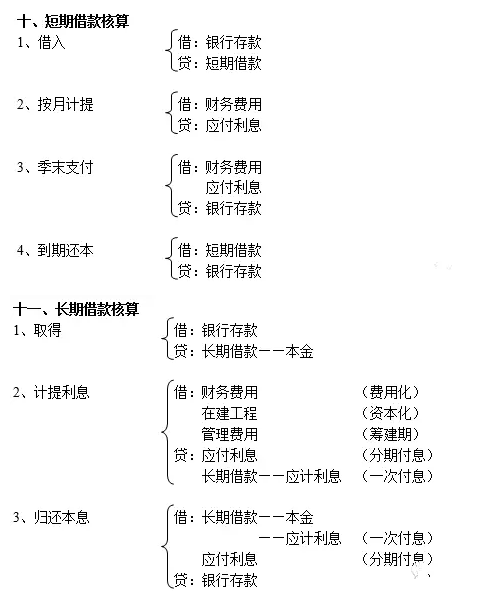 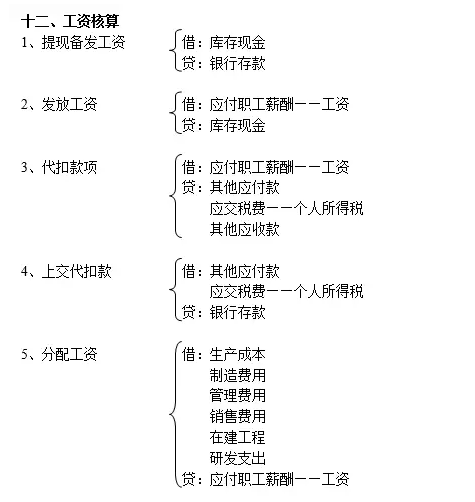 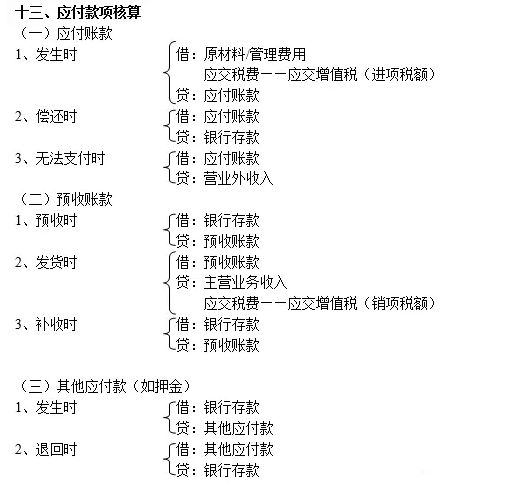 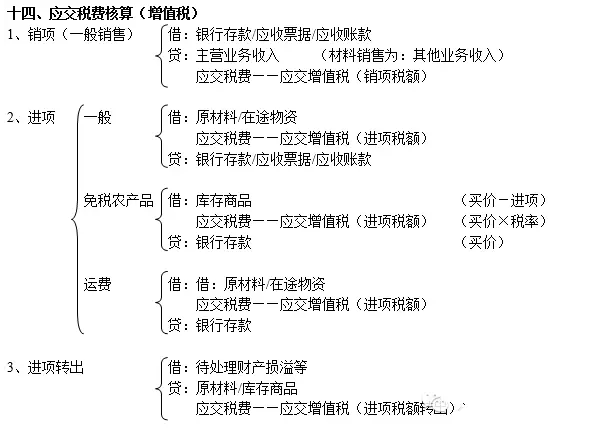 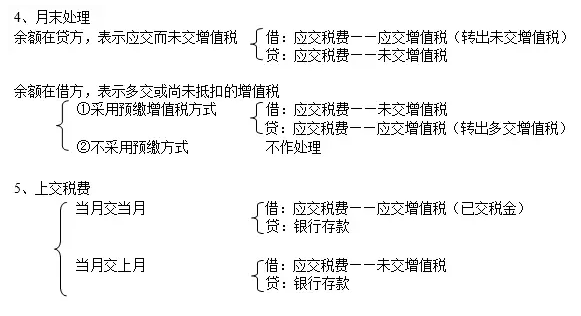 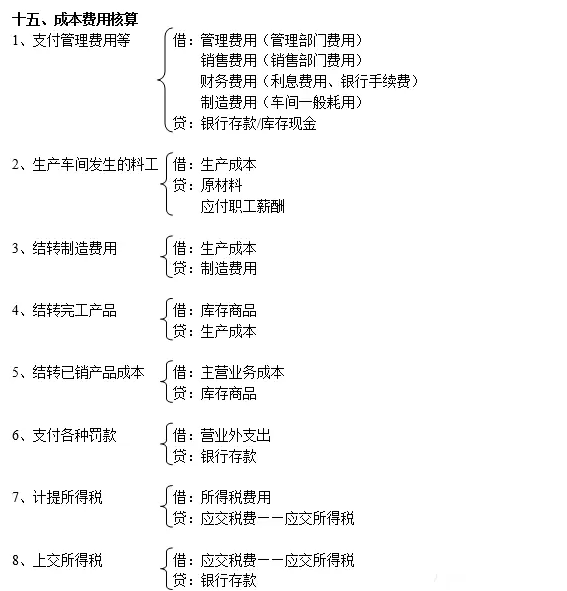 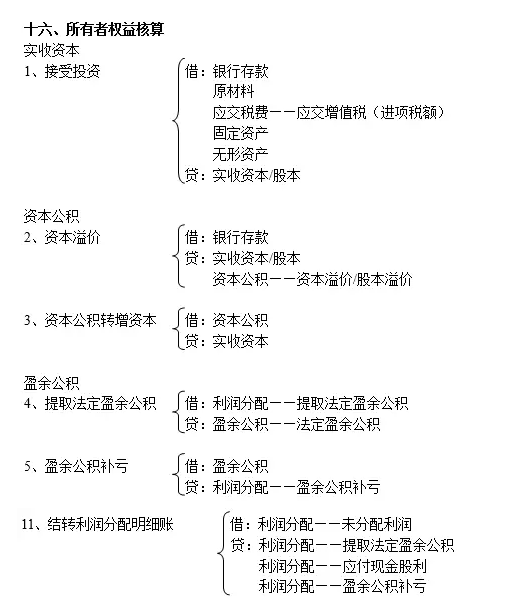 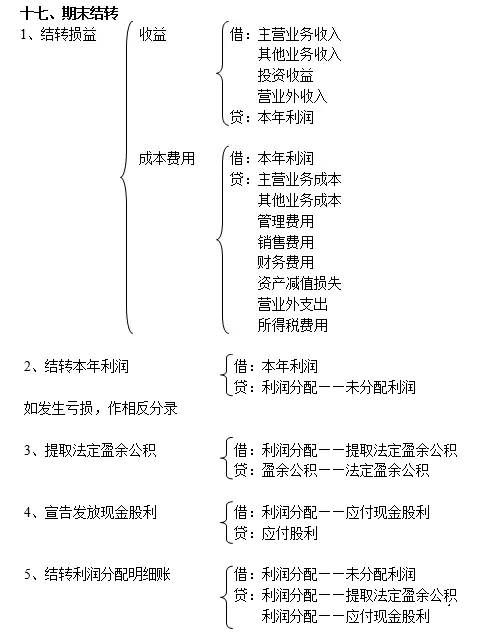 备注：本文来自 纳税服务网微信平台